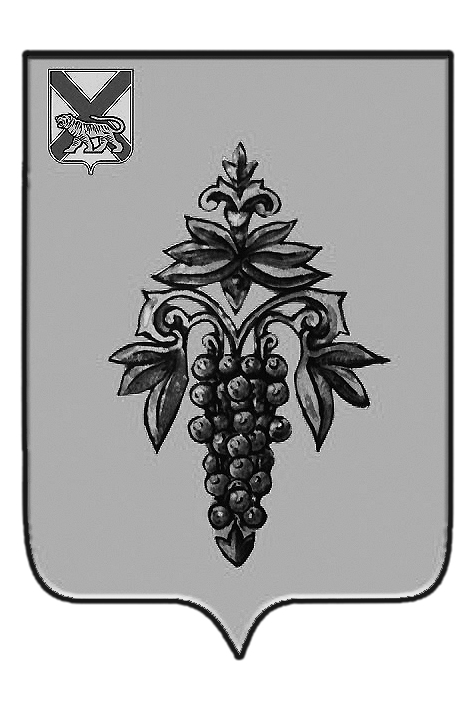 ДУМА ЧУГУЕВСКОГО МУНИЦИПАЛЬНОГО РАЙОНА Р  Е  Ш  Е  Н  И  ЕПринято Думой Чугуевского муниципального района                                                                                                      «20» марта 2020 годаСтатья 1.Внести в решение Думы Чугуевского муниципального района от 03 июня 2015 года № 601-нпа «О Порядке осуществления муниципального земельного контроля на территории Чугуевского муниципального района» следующие изменения:1.1. В наименовании слова «Чугуевского муниципального района» заменить словами «Чугуевского муниципального округа». 1.2. В пункте 1 статьи 1 слова «Чугуевского муниципального района» заменить словами «Чугуевского муниципального округа».1.3. В пункте 2 статьи 1 слова «на территории сельских поселений, входящих в состав Чугуевского муниципального района», заменить словами «на территории Чугуевского муниципального округа».Статья 2.Настоящее решение вступает в силу со дня его официального опубликования.Глава Чугуевскогомуниципального района                                                                             Р.Ю. Деменёв«24» марта 2020г.№ 526 – НПА О внесении изменений и дополнений в решение Думы Чугуевского муниципального района от 03 июня 2015 года № 601-НПА «О Порядке осуществления муниципального контроля на территории Чугуевского муниципального района»